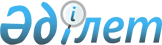 Об определении специально отведенных мест для осуществления выездной торговли на территории города Хромтау
					
			Утративший силу
			
			
		
					Постановление акимата Хромтауского района Актюбинской области от 07 июня 2017 года № 137. Зарегистрировано Департаментом юстиции Актюбинской области 22 июня 2017 года № 5548. Утратило силу постановлением акимата Хромтауского района Актюбинской области от 14 марта 2023 года № 71
      Сноска. Утратило силу постановлением акимата Хромтауского района Актюбинской области от 14.03.2023 № 71 (вводится в действие по истечении десяти календарных дней после дня его первого официального опубликования).
      В соответствии со статьей 31 Закона Республики Казахстан от 23 января 2001 года "О местном государственном управлении и самоуправлении в Республике Казахстан", статьей 27 Закона Республики Казахстан от 12 апреля 2004 года "О регулировании торговой деятельности", акимат Хромтауского района ПОСТАНОВЛЯЕТ:
      1. Определить специально отведенные места для осуществления выездной торговли на территории города Хромтау согласно приложению к настоящему постановлению.
      2. Контроль за исполнением настоящего постановления возложить на заместителя акима района Р. Алжанова.
      3. Настоящее постановление вводится в действие по истечении десяти календарных дней после дня его первого официального опубликования. Специально отведенные места для осуществления выездной торговли на территории города Хромтау
					© 2012. РГП на ПХВ «Институт законодательства и правовой информации Республики Казахстан» Министерства юстиции Республики Казахстан
				
      Аким района

А. Бердалин
Приложение к постановлению
акимата Хромтауского района
от 07 июня 2017 года № 137
№
Специально отведенные места
1
между домами № 3, № 5 по улице Шокана Валиханова
2
за домом № 1 по улице Алии Молдагуловой